                       VI МЕЖДУНАРОДНАЯ   КОНФЕРЕНЦИЯ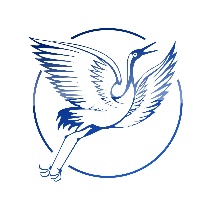 «ОБРАЗОВАНИЕ. ДИАЛОГ ВО ИМЯ БУДУЩЕГО» Рига – Стокгольм - Рига     2 – 3 - 4   апреля 2020 годаУважаемые коллеги! Приглашаем вас принять участие в VI Международной   Конференции «Образование. Диалог во имя будущего».(новый формат) Место проведения: круиз Рига- Стокгольм – Рига (круизный паром ROMANTIKA)В Программе:Знакомство, выступления участников в формате 10/5 (10 слайдов – 5 минут).Круглый стол «Альтернативное образование. Возможности 21 века» (модератор -Алексей Семёнычев, президент Ассоциация развития семейного образования – АРСО).(Москва, Россия)Круглый стол «Бизнес в образовании. Реалии сегодняшнего дня» (модератор -Сергей Тарасов, руководитель   Otevřená evropská akademie ekonomiky a politiky – OEAEP, учредитель HiSTES – Европейской Ассоциации ВУЗов и преподавателей высшей школы). (Прага, Чехия)Практикум «Простой способ получить ответы на непростые вопросы. В копилку диагностических методов самопознания» (Екатерина Багреева - кандидат психологических наук, гештальт-терапевт, графолог, писатель, генеральный директор консалтинговой фирмы «Bagreeva Konsulenttjenester» (Осло, Норвегия)Практикум «Как самому издать книгу и заработать» (Алексей Жучков – Генеральный директор издательства «RETORIKA A», писатель). К участию приглашаются: руководители и сотрудники  учреждений и фирм всех видов и форм, предприниматели, специалисты управления, руководители и сотрудники образовательных проектов, представители фондов и организаций, психологи, издатели, авторы игр, учебников, пособий, родители, журналисты. По материалам, предоставленным участниками конференции, будет выпущен   Альманах (ISBN).  Представителям фондов и организаций, желающих предложить сотрудничество в области образования будет выделено печатное место в Альманахе для размещения предложений о сотрудничестве/рекламы.Всем участникам конференции вручаются Сертификаты.Оргвзнос за участие в конференции:2 - 4 апреля   – 280 EUR. 2 апреля с 12.00 до 16.20 – 40 EUR (участие в 1-й части конференции, техническое обеспечение выступления, возможность публикации статьи в Альманахе конференции, информационные материалы, сертификат участника конференции, кофе-пауза)            В оргвзнос входит (при участии 2-4 апреля):Участие в конференции  Техническое обеспечение выступленияВозможность публикации статьи в Альманахе конференции.Информационные материалыСертификат участника конференции  Путешествие в каюте класса А на 3 - 4 человек (5- 9 палубы) (в каюте – две двухэтажные кровати, платяной шкаф, туалет, душ, полотенца и постельное белье).   2 завтрака в ресторане шведского стола Grande Buffet (вкусный и сытный завтрак с горячими бутербродами, омлетом, сосисками, салатами, кукурузными хлопьями, йогуртом и другими утренними блюдами. В завтрак включены   напитки: сок, чай, кофе, молоко, вода)  2 ужина в ресторане шведского стола Grande Buffet (полезные блюда, приготовленные из свежих продуктов и следующие мировым кулинарным трендам: скандинавские деликатесы, суши, антипасти, блюда текс-мекс, овощные, рыбные и мясные блюда, салатный бар, холодные закуски, десерты. Напитки: чай, кофе, молоко, разливное пиво, вино (белое и красное), сок и безалкогольные напитки).  Кофе-паузы Шоу-программа на корабле, танцы под живую музыку и ритмы диско, караоке, любимые мелодии поп и рок классикиСкидочные купоны от компании TALLINKТрансфер порт – вокзал (4 апреля).ВНИМАНИЕ!Вы можете взять с собой в путешествие детей или других членов семьи. Оплата оговаривается отдельно и зависит от возраста сопровождающих.Постоянным участникам – особые условия. Оговариваются в рабочем порядке.За дополнительную плату можно получитьТребования к публикациям:Формат страницы – А4, в текстовом редакторе Word, шрифт Times New Roman, 12.Объем работы должен быть не менее одной и не более пяти страниц указанным шрифтом; Рисунки и фотографии должны быть высокого качества и вставлены в текст  Список использованной литературы располагается в конце статьи.Данные автора должны включать в себя имя, фамилию, должность, место работы, название города (региона) и страны.Фото автора должно быть высокого качества. Фотография присылается отдельным файлом вместе со статьёй.Материал, оформленный в соответствии с требованиями, должен быть направлен организаторам не позднее 1 марта 2020 г. в электронном виде на е-адрес: soclifti@inbox.lv Требования к выступлениям:Знакомство, выступления участников в формате 10/5 (10 слайдов – 5 минут) - формат выступления любой. Обязательный показатель – выступление должно длиться не более 5 минут, презентация (при наличии) должна содержать не более 10 слайдов.Во время работы круглых столов доклады не предусмотрены. Просим подготовиться к обсуждению по указанным темам.Для участия в конференции надо:Зарегистрироваться на сайте www.soclifti.lv . Срок регистрации - не позднее 3 марта 2020 г. После регистрации заявки и получения счета оплатить его до указанной в счете даты, но не позднее 5 марта 2020 г.). (Внимание! В случае несвоевременной оплаты заявка аннулируется).Внимание! В случае извещения об отказе от участия в конференции после 5 марта   2020 г. сумма стоимости участия возврату не подлежит).Специальное предложение для руководителей.  Специальное предложение действует в случае направления для участия в конференции не менее 3-х человек, при условии оплаты ими полной стоимости участия в конференции. Руководитель в этом случае получает скидку в размере 50 €.Дополнительная информация:Проезд до места проведения конференции   участники оплачивают самостоятельно.  Организаторы конференции оставляют за собой право не принимать к публикации материалы и выступления, не соответствующие заявленной тематике или установленным правилам оформления, а также вносить изменения в порядок и время проведения экскурсии в Риге и мероприятий.Подробный план работы конференции будет выслан каждому участнику за 2 недели до начала конференции.Визовые вопросы, заказ трансфера и все прочие условия (участие в единичных мероприятиях, питание, участие членов семьи и т.д.)  обсуждаются с организаторами в рабочем порядке.Заполняя заявку, вы подтверждаете разрешение на обработку ваших персональных данных, указанных в заявке, а также публикацию видео и фотоматериалов конференции оргкомитетом для освещения конференции и в рекламе конференции.Для получения дополнительной информации и решения организационных вопросов – обращаться к организаторам: soclifti@inbox.lv    или руководителю оргкомитета: тел.  + 371 27 14 29 97 (Елена Прокопьева) Регистрация на конференцию на сайте www.soclifti.lv Примечания:Нерезиденты ЕС вписывают данные иностранного паспорта На каждого участника или сопровождающего заполняется отдельная заявка. НаименованиеДоплатаПримечания  Размещение в 2-хместной каюте   10 €Класс А   Печатный экземпляр Альманаха15 €Электронная версия будет размещена на сайте www.soclifti.lv и доступна для скачивания. Печатный экземпляр сборника игр15 €Электронная версия будет размещена на сайте www.soclifti.lv и доступна для скачивания.  Экскурсия в Стокгольме20 €Обзорная экскурсия по Стокгольму с гидом (2 часа на автобусе + 1 час прогулка по Старому городу)Экскурсия по Старой Риге5 €1,5 ч – пешая прогулка по Старой РигеПубликация без участия в конференции35 €Авторский экземпляр   высылается по почте